SOUTĚŽ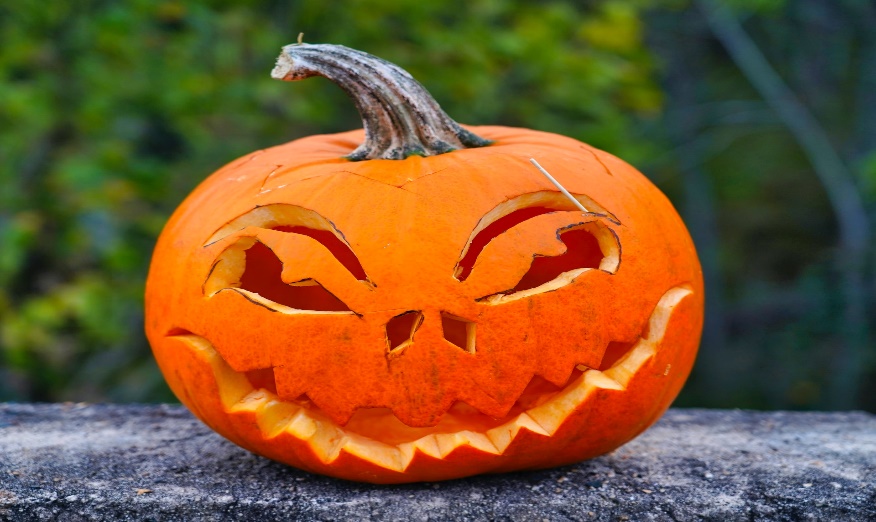 OSLAVTE S MATEŘSKOU ŠKOLOU BŘEZINA 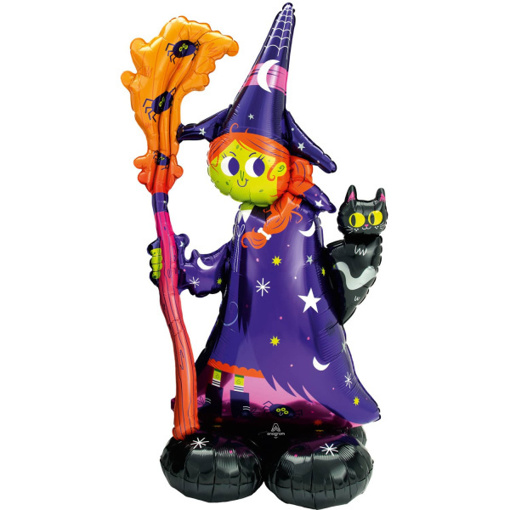   HALLOWEEN                   Nakupte v našem obchodě v minimální hodnotě 50,- Kč                                a dejte hlas výrobku, který se Vám nejvíce líbí.                    Soutěžit můžete opakovaně do 24. listopadu 2023.                     Na zadní stranu účtenky napište číslo výrobku, který se vám                            nejvíce líbí, připište jméno a příjmení a vhoďte do krabičky.                         Vyhlášení vítězného výrobku proběhne Na     mikulášské besídce 2. prosince 2023 a vylosován bude jeden                        výherce poukázky k nákupu v našem obchodě.